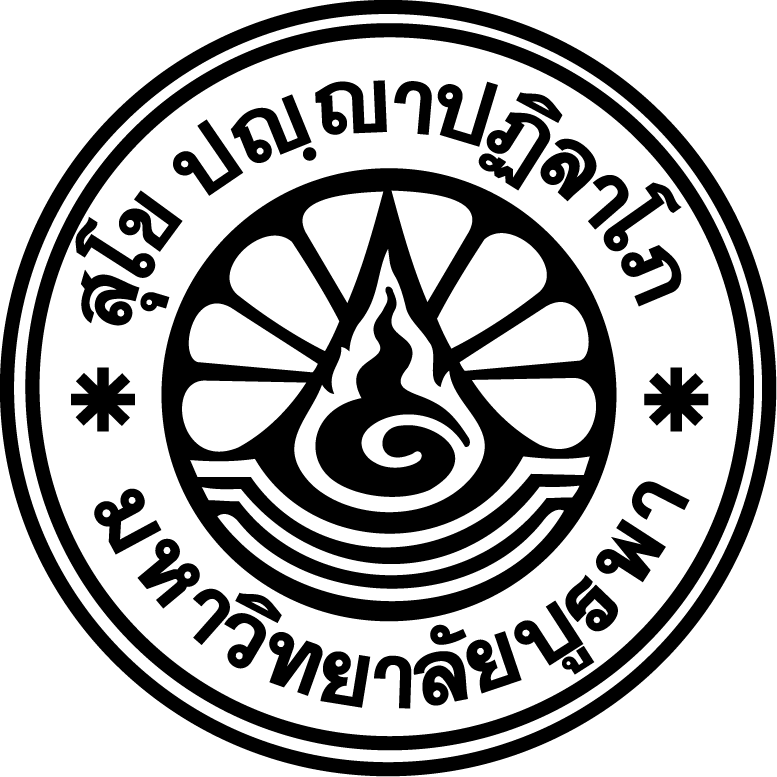                                   บันทึกข้อความส่วนงาน .............................................................................................. โทร. ..............................ที่  ศธ.............../.....................	วันที่ ...................................................เรื่อง	ขออนุมัติเดินทางไปปฏิบัติงาน เรียน	ผู้รักษาการแทนอธิการบดี	ด้วย.....................(ชื่อส่วนงาน / หน่วยงาน)..............................มีความประสงค์ขออนุมัติให้..................................(ชื่อ - สกุล)........................................................ตำแหน่ง..................................................พร้อมด้วย	๑. ............................................................. ตำแหน่ง...................................................................		๒. ............................................................. ตำแหน่ง...................................................................		๓. ............................................................. ตำแหน่ง...................................................................		๔. ............................................................. ตำแหน่ง...................................................................		๕. ............................................................. ตำแหน่ง...................................................................	เดินทางไป ( ) ปฏิบัติงาน( ) ดูงาน เรื่อง.............................................................................................................	ณ.....................................................................................ประเทศ.......................................................................	ด้วยทุน................................................................................................................................................................	มีกำหนด...........วัน  ตั้งแต่วันที่.......................................ถึงวันที่.........................................................................		พร้อมนี้ได้แนบเอกสารเพื่อประกอบการพิจารณา ดังนี้	๑. หนังสือเชิญ/หนังสือตอบรับจำนวน ๑ ชุด	๒. หลักฐานการได้ทุนฯจำนวน ๑ ชุด	๓. โครงการที่ได้รับอนุมัติแล้ว (ถ้ามี)จำนวน ๑ ชุด	๔. แบบฟอร์มใบลาไปศึกษา ฝึกอบรม ดูงาน  ปฏิบัติการวิจัย (กรณีเดินทางไปดูงาน)จำนวน ๑ ชุด	จึงเรียนมาเพื่อโปรดพิจารณาอนุมัติ	(..................หัวหน้าส่วนงาน……...........)	...............................................................